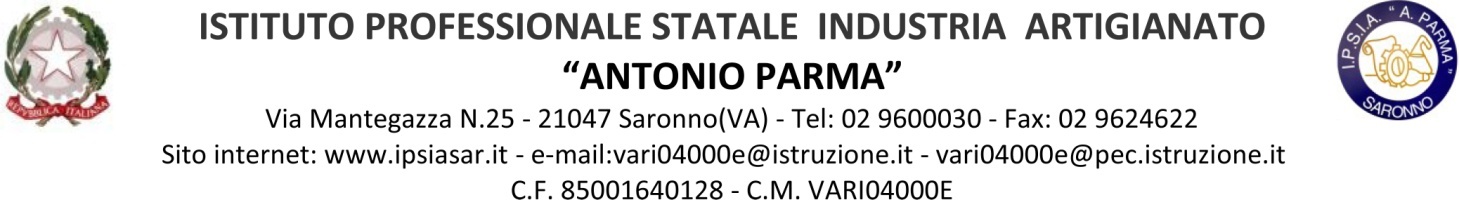 CLASSE 3^ BFM                 Prof.ssa COLIZZA Maria Cristina        A.S. 2021-2022CLASSE 3^ BFM                 PROF.  COLIZZA Maria CristinaCLASSE 3^ BFM                 PROF.  COLIZZA Maria CristinaCLASSE 3^ BFM                 PROF.  COLIZZA Maria Cristina1. Titolo UdA  1COSA MI RICORDO?     SETTEMBRE-NOVEMBRE2. Descrizione L’UdA ha come obiettivo quello di riuscire ad esprimere bisogni immediati, preferenze, azioni quotidiane e in corso e, in termini semplici, aspetti del loro passato. Saper fare confronti, chiedere e dare indicazioni stradali.Parlare, inoltre, di attività quotidiane o in corso di svolgimento. Parlare di eventi passati. Fare confronti.3. Competenze target     Utilizzare una lingua straniera per i principali scopi comunicativi ed operativi4. Saperi essenziali (contenuti)CONTENUTI:Grammatica: present simple and continuouspast simple dei verbi regolari e irregolaricomparativi e superlativi			Lessico: Tutto il lessico relativo alle unità 1-65. Insegnamenti coinvoltiLINGUA INGLESE 6. Prodotto/Prodotti da realizzareWrite a mail about your plans 7. Descrizione delle attività degli studenti      In classe ascoltano le spiegazioni del docente ed eseguono esercizi di grammatica; a casa svolgono i compiti loro assegnati. A intervalli di tempo programmati dal docente si sottopongono alla valutazione degli apprendimenti acquisiti.8. Attività dei docenti     Spiega i fenomeni grammaticali. Esegue esercizi esemplificativi.Assegna agli alunni compiti da eseguire in classe e a casa e li corregge. Monitora la progressione degli apprendimenti. Svolge, in corso d’anno, a seconda delle necessità, attività di recupero, consolidamento e potenziamento.9.  Monte ore complessivoIndicativamente 20 ore.10. Strumenti didatticiNETWORK CONCISE : unità 8-10 ; appunti e dispense forniti dalla docente11. Criteri per la valutazione e la certificazione dei risultati di apprendimentoPer la valutazione e la certificazione dei risultati di apprendimento si farà ricorso  a griglie appositamente predisposte.1. Titolo UdA   2DOMANI                             DICEMBRE - FEBBRAIO2. Descrizione L’obiettivo dell’UDA è quello di essere in grado di spiegare le ragioni delle proprie opinioni e dei propri progetti e        descrivere avvenimenti futuriEsprimere le proprie intenzioni per il futuroParlare di azioni già programmateFare previsioniParlare del tempo atmosferico3. Competenze target    CONTENUTIGrammatica:       present continuous con valore di futuro 			   futuro intenzionale - be going to			   futuro semplice - willLessico:	   Clothes and accessories			   Shopping4. Saperi essenziali Saper descrivere eventi recenti ed esperienze personali.5. Insegnamenti coinvoltiLINGUA INGLESE.6. Prodotto/Prodotti da realizzareWrite a mail about your last journey.7. Descrizione delle attività degli studenti       In classe e a casa, lettura, comprensione e analisi di semplici testi contenenti le strutture grammaticali indicate. Esercizi di vario tipo. Comprensioni del testo sempre inerenti a tali contenuti. 8. Attività dei docenti Propone agli alunni testi di vario tipo e li guida alla lettura, alla comprensione degli stessi. Propone esercizi contenenti le regole e le strutture grammaticali indicate sopra Assegna agli alunni compiti da eseguire in classe e/o a casa e li corregge. Monitora la progressione degli apprendimenti. Svolge, in corso d’anno, a seconda delle necessità, attività di recupero, consolidamento e potenziamento.9.  Monte ore complessivoIndicativamente 20 ore.10. Strumenti didatticiNETWORK CONCISE : unità 8-10 ; appunti e dispense forniti dalla docente11. Criteri per la valutazione e la certificazione dei risultati di apprendimentoPer la valutazione e la certificazione dei risultati di apprendimento si farà ricorso per le prove orali ai criteri definiti in dipartimento di materia per la produzione orale, per quelle strutturate o semi-strutturate a griglie appositamente predisposte.1. Titolo UdA   3APPENA FATTO             MARZO-APRILE-MAGGIO2. Descrizione L’UdA ha come obiettivo quello di saper descrivereesperienze ed avvenimenti e spiegare brevemente le ragionidelle proprie opinioni, producendo anche testi semplicirelativi ad argomenti familiari o di interesse personale.Parlare di avvenimenti recentiConfrontare esperienze3. Competenze target    CONTENUTI:Grammatica: present perfect simpleLessico: Experiences, Emotions, Relationships 4. Saperi essenziali Saper descrivere avvenimenti passati e futuri in forma sia scritta che orale5. Insegnamenti coinvoltiLINGUA INGLESE6. Prodotto/Prodotti da realizzareWrite a mail about your last job Write a mail about your dream house7. Descrizione delle attività degli studenti       Conversazioni ed esercizi scritti usando le strutture grammaticali legate al past simple, futuro e present perfect8. Attività dei docenti Propone agli alunni una serie di argomenti da discutere in forma sia orale che scritta 9.  Monte ore complessivoIndicativamente 13 ore.10. Strumenti didatticiNETWORK CONCISE Unità 9-13; appunti e dispense forniti dalla docente11. Criteri per la valutazione e la certificazione dei risultati di apprendimentoPer la valutazione e la certificazione dei risultati di apprendimento si farà ricorso ai criteri definiti in dipartimento di materia per la produzione orale.1. Titolo UdA  4UK and USA                                  OTTOBRE-MAGGIO2. Descrizione L’obiettivo dell’UDA è familiarizzare con gli aspetti fondamentali della cultura britannica e americana distinguendone le differenze e le caratteristiche3. Competenze target    CONTENUTIPolitics in UKStructure of USA GovernmentThe British and the American familyFood and Traditions4. Saperi essenziali Saper rielaborare e trasmettere, in forma sia orale che scritta, i contenuti appresi con approfondimento degli aspetti più importanti della cultura e civiltà del paese straniero5. Insegnamenti coinvoltiLINGUA INGLESE6. Prodotto/Prodotti da realizzareProduzione orale7. Descrizione delle attività degli studenti       In classe e a casa, lettura, comprensione e analisi di semplici testi contenenti gli argomenti scelti. Comprensioni del testo sempre inerenti a tali contenuti. 8. Attività dei docenti Propone agli alunni testi di vario tipo e li guida alla lettura, alla comprensione degli stessi. Monitora la progressione degli apprendimenti. Svolge, in corso d’anno, a seconda delle necessità, attività di recupero, consolidamento e potenziamento.9.  Monte ore complessivoIndicativamente  10 ore.10. Strumenti didatticiAppunti e dispense forniti dalla docente11. Criteri per la valutazione e la certificazione dei risultati di apprendimentoPer la valutazione e la certificazione dei risultati di apprendimento si farà ricorso per le prove orali ai criteri definiti in dipartimento di materia per la produzione orale, per quelle strutturate o semi-strutturate a griglie appositamente predisposte.